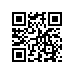 Об изменении темы выпускной квалификационной работы студентки образовательной программы «Инжиниринг в электронике» МИЭМ НИУ ВШЭПРИКАЗЫВАЮ:Изменить тему выпускной квалификационной работы студентки 2 курса, Осиповой Татьяны Викторовны, образовательной программы «Инжиниринг в электронике», направления 11.04.04 «Электроника и наноэлектроника» МИЭМ НИУ ВШЭ, очной формы обучения, утвержденную приказом  от 19.12.2016 №2.15-02/1912-03, на «Разработка учебного комплекса "Диагностирование электронных средств"»/«Development of an Educational Complex "Technical Diagnosis of Electronic Means"» (руководитель – Иванов Илья Александрович, Доцент, Департамент электронной инженерии).Основание: заявление Осиповой Т.В.Заместитель директораМИЭМ НИУ ВШЭ									А.Е.АбрамешинРегистрационный номер: 2.15-02/1704-03Дата регистрации: 17.04.2017